08.04.20. Предмет: Русский языкТема: Обобщение знаний об имени прилагательном1. Повтори пройденный материал!Учебник стр. 64 – 85 (прочитай правила).2. Просмотри видео. Все задания выполняй устно!https://www.youtube.com/watch?v=4cA_8IOXvr4&feature=emb_err_watch_on_yt(данное видео отправлено!)2.Работа в тетради (записываем дату! Классная работа – писать не нужно!): Учебник с.88 упр.155 (Задание по учебнику)Стр.89 «Проверь себя» Все задания в письменной форме!  На оценку! Сдать фото!08.04.2020г. Предмет: МатематикаТема урока: Представление трёхзначных чисел в виде суммы разрядных слагаемых.1. Устный счёт.ЯНДЕКСУЧЕБНИК (задание доступно до 08.04. до 20.00!)2. Вспомни, что такое разрядные слагаемые. Представь число 83, 67, 95 в виде суммы разрядных слагаемых.(разряд десятков, разряд единиц)Попробуй представить число 356 в виде суммы разрядных слагаемых.Проанализируй!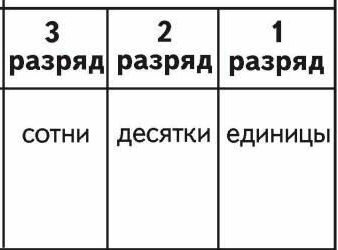 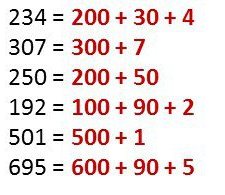 3. Работа с учебником.Стр. 48. №1, №2, № 4 УСТНО!!!! (писать ничего не нужно!)4. Работа в тетради.Стр. 48 №3, №5 (1), № ?5. Самостоятельная работа.Представь числа 465, 903, 560 в виде суммы разрядных слагаемых.Реши задачу.Юннаты собрали с 2 грядок по 9 кг лука. На семена оставили 3 кг. Остальное отдали в столовую. Сколько килограммов лука юннаты отдали в столовую?№5 (2)08.04.20. Предмет: Литературное чтениеТема: А.П. Платонов «Цветок на земле».1.Работа с презентацией.2. Стр. 136 задание 4,5, 6 в тетради письменно! ФОТО!!!